RESULTS: CONTEMPORARY IRANIAN ART, TEHRAN, JAN 12 2018 TEHRAN: CONTEMPORARY IRANIAN ART Tehran – Iran, Jan 12 2018 Auctioneer: Hossein Pakdel The Tehran Auction Held its 8th Auction presenting Contemporary Iranian Art at the Parsian Azadi Hotel, Tehran, Iran THE TEHRAN AUCTION ACHIEVED A TOTAL OF JUST OVER 3,480,000 USD IN SALES.ALL 120 LOTS PRESENTED AT THE AUCTION WERE SOLD (2 LOTS SOLD AFTER SALE) SETTING A RECORD OF 100% LOTS SOLD.THIS YEARS AUCTION INCLUDED MANY FIRST TIME BIDDERES WHO PROVED A PROMISSING FUTURE FOR THE MARKET. STRONG BIDDING CONFIRMS THAT THE AUCTION EXCEEDED ITS EXPECTATIONS AND SEVERAL ARTIST NATIONAL RECORDS WERE SET INCLUDING MONIR FARMANFARMAIAN, FARHAD MOSHIRI AND Y.Z.KAMI.OUT OF THE 180 REGISTERED BIDDERS IN THE ROOM, MORE THAN HALF WERE FIRST TIME BIDDERS TEHRAN – Over 700 enthusiastic art lovers and collectors of contemporary art were present at the 8th TEHRAN AUCTION and drove the total sales up by almost 30% above the estimates. 120 works of art by 110 artists; which consisted of 99 paintings, 15 sculptures and 6 photographs reached a total of 3,480,000 USD. This was well above the original estimate of around 2,700,000 USD. The auctioneer was Mr. Hossein Pakdel. Top 10 Sales Highlights 1 USD equals 43,000 IRR About The Tehran Auction The first of its kind in Iran, the Tehran Auction was launched in 2012 as an independent and private initiative to introduce the best of Iranian art ranging from established and emerging Iranian artists to Iranian art collectors and the global audience. It is an endeavor to fulfill the increasing interest in modern and contemporary Iranian art and to facilitate the acquisition of the best quality works of various genres. It also aims to support the domestic art market as a key basis for the international market. The Tehran Auction works widely with Iranian art galleries and collectors to present a vast and outstanding selection of paintings, calligraphy, sculptures and photographs. RankLot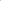 ArtistTitleHammer Price USD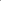 1101Monir FarmanfarmaianUntitled333.334235Y.Z.KamiWhite Dome III256.4113115Farhad MoshiriOnly You256.411453Farhad MoshiriBlack Bowl141.026575Manouchehr YaktaiUntitled128.2066120Farideh LashaiUntitled from the Dr. Mosaddegh series117.9497107Reza DerakhshaniPrecious Battle117.949865Hossein ZendehroudiUntitled117.949986Aydin AghdashlooFrom the Memories of Destruction series112.8211028Mansour GhandrizUntitled87.180